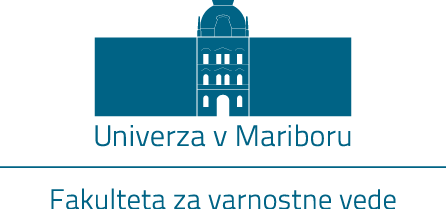 Ime in priimek študentaNASLOV TEME V SLOVENSKEM JEZIKUNASLOV TEME V ANGLEŠKEM JEZIKUDispozicija doktorske disertacijedoktorski študijski program VarstvoslovjeLjubljana, mesec LETODispozicija doktorske disertacije zajema:Opredelitev problemaV opredelitvi problema se navede kratek, splošno razumljiv uvod v področje znanstvenoraziskovalnega dela, trenutno stanje znanja oz. raziskav (t. i. state-of-the-art) na znanstvenoraziskovalnem področju, ki je neposredno povezano s predlagano temo (obvezno s sklici na vso relevantno znanstvenoraziskovalno literaturo). Cilje doktorske disertacije2.1 Tezo doktorske disertacije2.2 Pričakovane izvirne znanstvene prispevkePredpostavke in morebitne omejitvePredvidene metode raziskovanjaPredvidena poglavja in podpoglavja	Pod ali nad navedeno strukturo naj bo zapisano, katera poglavja (podpoglavja) bodo podala nova znanstvenoraziskovalna dognanja kandidata.Osnovne vire in literaturoNa vse tu navedene vire se je treba sklicevati v prejšnjih poglavjih dispozicije.Analizo izvirnosti teme7.1 Utemeljitev izvirnosti teme7.2 Informacija o opravljenih poizvedbah (v bazah doktorskih disertacij, bazah patentov ter ustreznih primarnih in sekundarnih bazah znanstvenih objav). Poizvedbe v bazi Web of Science so obvezne.Dodatna priporočila pri pripravi dispozicije doktorske disertacije:Naslov doktorske disertacije naj bo kratek, brez okrajšav, terminološko in pravopisno ustrezen ter naj natančno odraža dejansko vsebino dela.Predvsem točke 2, 3, 4 in 5 naj bodo zapisane strnjeno, kratko in jedrnato. Iz dispozicije mora izhajati odgovor na vprašanje, ali predložena tema in vprašanja, ki jih kandidat namerava obravnavati v disertaciji, kandidatu daje dovolj možnosti za samostojen in izviren prispevek doktorske disertacije k razvoju ustreznega znanstvenoraziskovalnega področja na svetovnem nivoju.Dispozicija doktorske disertacije mora biti zapisana jezikovno ustrezno.Priporočen obseg dispozicije je do 20 strani od 1. do vključno 5. poglavja.Če vsebina in metode doktorske disertacije to zahtevajo, mora študent za izvedbo raziskave v okviru izdelave doktorske disertacije pridobiti soglasje ustrezne komisije, pristojne za etiko.Predviden(a) mentor(ica): naziv ter ime in priimek Predviden(a) somentor(ica): naziv ter ime in priimek